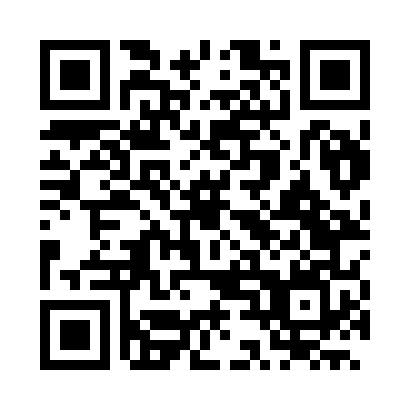 Prayer times for Aracuai, BrazilMon 1 Apr 2024 - Tue 30 Apr 2024High Latitude Method: NonePrayer Calculation Method: Muslim World LeagueAsar Calculation Method: ShafiPrayer times provided by https://www.salahtimes.comDateDayFajrSunriseDhuhrAsrMaghribIsha1Mon4:435:5411:523:145:496:572Tue4:435:5511:523:145:496:563Wed4:435:5511:513:135:486:564Thu4:435:5511:513:135:476:555Fri4:435:5511:513:135:466:546Sat4:435:5511:513:125:466:537Sun4:435:5511:503:125:456:538Mon4:445:5611:503:125:446:529Tue4:445:5611:503:115:436:5110Wed4:445:5611:493:115:436:5111Thu4:445:5611:493:105:426:5012Fri4:445:5611:493:105:416:4913Sat4:445:5711:493:105:416:4914Sun4:445:5711:483:095:406:4815Mon4:445:5711:483:095:396:4716Tue4:455:5711:483:085:396:4717Wed4:455:5711:483:085:386:4618Thu4:455:5811:473:085:376:4619Fri4:455:5811:473:075:376:4520Sat4:455:5811:473:075:366:4521Sun4:455:5811:473:075:356:4422Mon4:455:5811:473:065:356:4323Tue4:465:5911:463:065:346:4324Wed4:465:5911:463:065:346:4225Thu4:465:5911:463:055:336:4226Fri4:465:5911:463:055:326:4127Sat4:466:0011:463:045:326:4128Sun4:466:0011:463:045:316:4129Mon4:476:0011:463:045:316:4030Tue4:476:0011:453:045:306:40